Đề Cương chi tiết học phần(Kế hoạch giảng dạy)Tên học phần: THIẾT KẾ Ô TÔMã học phần: VEDE320231Tên Tiếng Anh: VEHICLE DESIGNSố tín chỉ:  3 tín chỉ (3/0/6) (3 tín chỉ lý thuyết, 0 tín chỉ thực hành/thí nghiệm, 6 tín chỉ tự học)Giảng viên phụ trách học phần:1/ GV phụ trách chính: TS. Nguyễn Mạnh Cường2/ Danh sách giảng viên cùng giảng dạy: GVC. ThS. Đặng QuýGVC. ThS. Trần Đình Quý Điều kiện tham gia học tập học phần:học phần tiên quyết: Cơ lý thuyết, Sức bền vật liệuhọc phần trước: Lý thuyết ô tô, Chi tiết máy.Mô tả học phần:Học phần này trang bị cho sinh viên những kiến thức cơ bản về nguyên lý, cấu tạo, những đặc điểm về động học và động lực học của các cụm và hệ thống thuộc gầm xe ô tô. Cung cấp cho sinh viên những phương pháp tính toán cơ bản nhằm kiểm tra khả năng làm việc của các chi tiết, các cụm và hệ thống ở gầm ô tô. Đồng thời nó là cơ sở để thiết kế một mẫu xe mới hoặc cải tiến, cải tạo một mẫu xe cũ.Trang bị kiến thức cơ sở cho việc đánh giá chất lượng động lực học chuyển động của ô tô, cho những ứng dụng trong vận hành và khai thác cũng như trong tính toán động học và động lực học cho ô tôChuẩn đầu ra của học phần (CLOs)Nội dung chi tiết học phần theo tuần: Phương pháp giảng dạy:	Sử dụng phương pháp giảng giảng dạy tích cực (diễn giảng, vấn đáp, dạy học theo vấn đề); yêu cầu người học thực hiện câu hỏi thảo luận và bài tập chương (cá nhân hoặc nhóm).Đánh giá sinh viên:Thang điểm: 10Kế hoạch kiểm tra/đánh giá:Tài liệu học tập- Sách, giáo trình chính:	1. GVC. MSc. Đặng Quý, “Thiết kế ô tô”, NXB Trường ĐH Sư phạm Kỹ thuật 2018.	2. GS. TSKH. Nguyễn Hữu Cẩn, Phan Đình Kiên “Thiết kế và tính toán ô tô máy kéo”, NXB Khoa học và Kỹ thuật 1996.- Sách (TLTK) tham khảo:Nguyễn Trọng Hoan, “Thiết kế tính toán ô tô”, NXB Giáo dục Việt Nam 2019Thông tin chungĐạo đức khoa học:	Các tiểu luận ở nhà mỗi sinh viên phải tự làm. Nếu bị phát hiện có sao chép thì xử lý các sinh viên có liên quan bằng hình thức đánh giá 0 điểm cho điểm cuối kỳ (tiểu luận)( Lưu ý: Tiểu luận cuối môn học không chấm phúc khảo, chỉ chấm một lần)Lưu ý thay đổi:Các thông tin trong ĐCCT này có thể bị thay đổi trong quá trình giảng dạy tùy theo mục đích của GV. SV cần cập nhật thường xuyên thông tin của lớp học phần đã đăng ký.   Quyền tác giả:Toàn bộ nội dung giảng dạy, tài liệu học tập của học phần này được bảo vệ bởi quy định về Sở hữu trí tuệ (số 934/QĐ-ĐHSPKT ngày 12/3/2020) của trường ĐH SPKT TPHCM. Nghiêm cấm bất kỳ hình thức sao chép, chia sẻ mà chưa được sự cho phép của tác giả.Ngày phê duyệt lần đầu: Cấp phê duyệt:Tiến trình cập nhật ĐCCT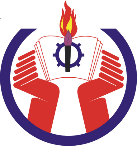 TRƯỜNG ĐẠI HỌC SƯ PHẠM KỸ THUẬTTP. HỒ CHÍ MINHKHOA CƠ KHÍ ĐỘNG LỰCNgành đào tạo: Công nghệ kỹ thuật ô tô  Trình độ đào tạo: Đại họcChương trình đào tạo: Công nghệ kỹ thuật ô tô  CLOsCLOsMô tả(Sau khi học xong môn học này, người học có thể:)ELO(s)/PI(s)TĐNL(b)CLO1CLO1.1Ứng dụng được kiến thức cơ sở ngành và chuyên ngành để xác định kích thước cơ bản của ly hợp ma sát, phương pháp tính toán và đường đặc tính của ly hợp thủy động.1.3.23CLO1CLO1.2Tính toán được các thông số hình học của bánh răng hộp số. Trình bày được tính toán, đường đặc tính của bộ biến mô và cách xác định tỷ số truyền của hộp số hành tinh. Tính toán được các bộ phận ở trong cầu chủ động: truyền lực chính, vi sai, bán trục.4.3.44CLO2CLO2.1Phân tích, giải thích được động học của cơ cấu các đăng cũng như số vòng quay nguy hiểm của trục các đăng.1.3.24CLO2CLO2.2Thực nghiệm và khám phá tri thức các vấn đề kỹ thuật ô tô2.2.44CLO2CLO2.3Có khả năng tự tìm kiếm tài liệu, tự nghiên cứu và trình bày các nội dung trong chuyên ngành công nghệ ô tô.2.2.34CLO3CLO3.1Có khả năng làm việc trong các nhóm để thảo luận và giải quyết các vấn đề liên quan đến tính toán ô tô.3.4.43.4.54CLO3CLO3.2Áp dụng tiếng Anh chuyên ngành dùng cho các vấn đề về tính toán và thiết kế ô tô.3.6.13CLO4Thiết lập được những ý tưởng và mục tiêu cải tạo mẫu xe cũ để có được những mẫu xe mới với những tính năng, ưu điểm hoàn thiện hơn.4.2.14.2.344CLO5Phân tích, Tính toán được các bộ phận và cơ cấu ở hệ thống treo, lái và phanh. Đồng thời có khả năng cải tạo hoặc thiết kế mới các hệ thống đó4.3.14.3.24.3.44.3.55555TuầnNội dungChuẩn đầu ra môn họcTrình độ năng lựcPhương pháp dạy họcPhương pháp đánh giá1                  Chương 1: Tổng quan về thiết kế ô tô1A/ Các nội dung GD chính trên lớp: (1)Yêu cầu về thiết kế với từng loại xe ô tô            1.2 Các nguyên tắc cơ bản trong thiết kế ô tôCLO4.1CLO2.344Thuyết trình, đặt câu hỏi, thảo luậnTự luận, trắc nghiệm, báo cáo1B/: Các nội dung cần tự học ở nhà  (2)  - Đọc thêm các tài liệu tham khảo  - Tham khảo tài liệu các mẫu xe mới, sau  đó phải đưa ra được nhận xét ưu điểm, nhược điểm cho từng xe.CLO3.2CLO4.134 đặt câu hỏi báo cáo1Chương 2: Khái quát chung về ô tô1A/ Các nội dung GD chính trên lớp: (2)2.4 Bố trí chung trên ô tô2.3  Các thông số của ô tôCLO2.34Thuyết trình, đặt câu hỏi, thảo luậnTự luận, 1B/ Các nội dung cần tự học ở nhà: (4)2.1     Phân loại ô tô       2.2     Các yêu cầu đối với ô tôCLO2.34 đặt câu hỏi báo cáo2Chương 3: Tải trọng tác dụng lên các cụm và chi tiết của ô tô2A/ Các nội dung GD chính trên lớp: (2)3.1 Khái niệm về các loại tải trọng3.3 Tải trọng dùng trong tính toán các cụm và chi tiết của ô tô.CLO3.14Thuyết trình, đặt câu hỏi, thảo luậnTự luận, 2B/ Các nội dung cần tự học ở nhà: (4)         3.2 Những trường hợp sinh ra tải trong độngCLO3.23 Đặt câu hỏi báo cáo2Chương 4: Ly hợpChương 4: Ly hợp2A/ Các nội dung GD chính trên lớp: (1)4.3 Công trượt sinh ra trong quá trình đóng ly hợp2B/ Các nội dung cần tự học ở nhà: (2)- Bài tập: Tính toán xác định công trượt khi đóng ly hợp ở một số xe   3Chương 4: Ly hợp (Tiếp theo)   3A/ Các nội dung GD chính trên lớp: (2)4.4 Xác định kích thước cơ bản của ly hợp, tính toán hao mồn và nhiệt độ của ly hợp4.5 Ly hợp thủy độngCLO1.14Thuyết trình, đặt câu hỏi, thảo luậnTự luận,   3B/ Các nội dung cần tự học ở nhà: (4)4.1 Công dụng, yêu cầu, phân loại của ly hợp- Bài tập: Tính toán kích thước cơ bản của lyhợp- Đọc thêm TLTK về các loại điều khiển ly hợp trên ô tôCLO1.1CLO4.234 Đặt câu hỏi báo cáo   3Chương 5: Hộp số và hộp phân phối   3A/ Các nội dung GD chính trên lớp: (1)5.1 Hộp số có cấp5.1.3 Trình tự tính toán hộp số có cấp5.1.4 Tính toán các thông số hình học của bánh răng hộp sốCLO1.14Thuyết trình, đặt câu hỏi, thảo luậnTự luận,    3B/ Các nội dung cần tự học ở nhà: (2)5.1.1 Công dụng, yêu cầu, phân loại của hộp số có cấp5.1.2 Sơ đồ động học và nguyên lý làm việc của các loại hộp số5.1.5 Bộ đồng tốcCLO1.13 đặt câu hỏi báo cáo4Chương 5: Hộp số và hộp phân phối (tiếp theo)4A/ Các nội dung GD chính trên lớp: (3)5.2 Hộp số tự động5.2.2 Khái quát về hộp số tự động và hộp số tự động vô cấp5.2.3 Biến mô thủy lựcCLO1.13Thuyết trình, đặt câu hỏi, thảo luậnTự luận, 4B/ Các nội dung cần tự học ở nhà: (6)5.2.1 Công dụng, yêu cầu, phân loại hộp số tự động- Đọc thêm TLTK về HSTĐ vô cấp, có cấp và bộ biến mô.CLO1.13 đặt câu hỏi báo cáo5Chương 5: Hộp số và hộp phân phối (tiếp theo)5A/ Các nội dung GD chính trên lớp: (3)5.2.4 Hộp số hành tinh5.3 Hộp số phân phốiCLO1.13Thuyết trình, đặt câu hỏi, thảo luậnTự luận, 5B/ Các nội dung cần tự học ở nhà: (6)- Làm bài tập: tính toán tỉ số truyền của hộp số hành tinh- Đọc thêm TLTK về HSTĐ vô cấp và bộ biến mô.CLO1.2CLO3.243 đặt câu hỏi báo cáo6Chương 6: Truyền động các đăng    6A/ Các nội dung GD chính trên lớp: (3)6.2. Động học của cơ cấu các đăng 6.3 Số vòng quay nguy hiểm của trục các đăngCLO2.14Thuyết trình, đặt câu hỏi, thảo luậnTự luận, 6B/ Các nội dung cần tự học ở nhà: (6)6.1. Công dụng, yêu cầu, phân loại truyền động các đăng.+ Làm bài tập: Thiết kế truyền động các đăng theo số vòng quay nguy hiểmCLO4.24 đặt câu hỏi báo cáo7Chương 7: Cầu chủ động.7A/ Các nội dung GD chính trên lớp: (3)7.1 Sơ đồ động học của bộ truyền lực trong cầu chủ động7.2.2 Tính toán kích thước truyền lực chính7.3.1 Công dụng, yêu cầu, phân loại của vi saiCLO3.2CLO2.2CLO1.1343Thuyết trình, đặt câu hỏi, thảo luậnTự luận, 7B/ Các nội dung cần tự học ở nhà: (6)7.2.3 Độ cứng vững và độ bền của truyền lực chính7.2.4 Truyền lực cạnhCLO3.23 đặt câu hỏi báo cáo8Chương 7: Cầu chủ động     (tiếp theo)8A/ Các nội dung GD chính trên lớp: (3)7.3.2 Động học và động lực học của vi sai7.3.3 Hệ số hãm và hệ số gài vi sai7.4.1 Phân loại các bán trục7.4.2 Xác định các lực tác dụng lên bán trụcCLO2.24Thuyết trình, đặt câu hỏi, thảo luậnTự luận, 8B/ Các nội dung cần tự học ở nhà: (6)7.3.4 Sơ đồ động học của một số loại vi sai khác7.4.1 Công dụng, yêu cầu, phân loại của bán trục+ Đọc thêm ở TLTK về các loại vi sai, điều khiển tự động cầu xe. CLO2.13 đặt câu hỏi báo cáo9Chương 7: Cầu chủ động      (tiếp theo)9A/ Các nội dung GD chính trên lớp: (1)  7.4.3 Tính toán các bán trục theo bềnCLO1.24Thuyết trình, đặt câu hỏi, thảo luậnTự luận, 9B/ Các nội dung cần tự học ở nhà: (2)+ Đọc thêm ở TLTK về kết cấu một số loại bán trục trên xe du lịch đời mớiCLO2.33 đặt câu hỏi báo cáo9Chương 8: Hệ thống phanh9A/ Các nội dung GD chính trên lớp: (2)8.2 Sơ đồ cấu tạo các hệ thống phanh8.3 Tính toán momen phanh cần thiết ở các cơ cấu phanhCLO4.23Thuyết trình, đặt câu hỏi, thảo luậnTự luận, 9B/ Các nội dung cần tự học ở nhà: (4)8.1 Công dụng, yêu cầu, phân loại hệ thống phanh+ Đọc thêm ở TLTK về kết cấu một số hệ thống treo trên xe du lịch đời mới,  điều khiển tự động hệ thống treo.CLO1.2CLO3.23 đặt câu hỏi báo cáo10Chương 8: Hệ thống phanh (tiếp theo)10A/ Các nội dung GD chính trên lớp: (3)8.4 Tính toán cơ cấu phanh guốcCLO4.24Thuyết trình, đặt câu hỏi, thảo luậnTự luận, 10B/ Các nội dung cần tự học ở nhà: (6)Bài tập: Tính toán cơ cấu phanh guốc ở một số loại xeCLO4.24 đặt câu hỏi báo cáo11Chương 8: Hệ thống phanh (tiếp theo)11A/ Các nội dung GD chính trên lớp: (3)8.5 Tính toán truyền động phanh8.6 Hệ thống phanh chống hãm cứng ABSCLO4.24Thuyết trình, đặt câu hỏi, thảo luậnTự luận, 11B/ Các nội dung cần tự học ở nhà: (6)+ Bài tập: Tính toán truyền động phanh ở một số loại xe+ Đọc thêm ở TLTK về ABS trên các loại xe đời mới+ Bài tập: Mỗi sinh viên :”Mô tả về một hệ thống phanh ABS”CLO2.3CLO3.243 đặt câu hỏi báo cáo12Chương 9:  Hệ thống treo12A/ Các nội dung GD chính trên lớp: (3)9.1 Công dụng, yêu cầu, phân loại 9.2 Bộ phận dẫn hướng9.3.1 Đường đặc tính đàn hồi của hệ thống treoCLO1.13Thuyết trình, đặt câu hỏi, thảo luậnTự luận, 12B/ Các nội dung cần tự học ở nhà: (6)+ Đọc thêm ở TLTK về kết cấu một số hệ thống treo trên xe du lịch đời mới, điều khiển tự động hệ thống treo.CLO3.23 đặt câu hỏi báo cáo13Chương 9: Hệ thống treo    (tiếp theo)13A/ Các nội dung GD chính trên lớp: (3)9.3.2 Tính toán nhíp đặt dọc9.3.3 Tính toán các chi tiết của nhíp13B/ Các nội dung cần tự học ở nhà: (6)9.4.1 Công dụng, yêu cầu, phân loại của giảm chấn thủy lực9.4.2 Nguyên lý làm việc của các loại giảm chấn thủy lực+ Đọc thêm ở TLTK về kết cấu của loại hệ thống treo ở xe du lịch đời mới và điều khiển tự động hệ thống treoCLO1.1CLO3.244 đặt câu hỏi báo cáo14Chương 9: Hệ thống treo    (tiếp theo)14A/ Các nội dung GD chính trên lớp: (1)9.4.3 Đường đặc tính của giảm chấn thủy lựcCLO4.14Thuyết trình, đặt câu hỏi, thảo luậnTự luận, 14B/ Các nội dung cần tự học ở nhà: (2)+ Bài tập làm ở nhà: Tính toán bộ phận dẫn hướng của hệ thống treoCLO4.24 đặt câu hỏi báo cáo14Chương 10: Hệ thống lái14A/ Các nội dung GD chính trên lớp: (2)10.2 Kết cấu của hệ thống lái10.3 Các tỷ số truyền của hệ thống láiCLO1.22Thuyết trình, đặt câu hỏi, thảo luậnTự luận, 14B/ Các nội dung cần tự học ở nhà: (4)10.1 Công dụng, yêu cầu, phân loại hệ thống lái- Đọc thêm: ở TLTK về kết cấu các loại hệ thống lái trên xe du lịch đời mới, điều khiển tự động hệ thống lái.CLO1.1CLO3.233 đặt câu hỏi báo cáo    15Chương 10: Hệ thống lái (tiếp theo)    15A/ Các nội dung GD chính trên lớp: (3)10.4 Xác định lực cực đại tác dụng lên vô lăng10.5 Tính toán hình thang lái10.5.1 Động học của hình thang lái10.5.2 Tính toán kiểm tra hình thang láiCLO1.2CLO4.2CLO4.24Thuyết trình, đặt câu hỏi, thảo luậnTự luận,     15B/ Các nội dung cần tự học ở nhà: (6)10.6 Phối hợp động học giữa hệ thống treo và hệ thống lái+ Đọc thêm: Đọc thêm ở TLTK về kết cấu các loại hệ thống lái trên xe du lịch đời mới, điều khiển tự động hệ thống lái.CLO1.1CLO3.234 đặt câu hỏi báo cáoHình thức KTNội dungThời điểmChuẩn đầu ra đánh giáTrình độ năng lựcPhương pháp đánh giáCông cụ đánh giáTỉ lệ (%)Điểm quá trìnhĐiểm quá trìnhĐiểm quá trìnhĐiểm quá trìnhĐiểm quá trìnhĐiểm quá trìnhĐiểm quá trình50Điểm chuyên cầnĐiểm chuyên cầnĐiểm chuyên cầnĐiểm chuyên cầnĐiểm chuyên cầnĐiểm chuyên cầnĐiểm chuyên cần10- Sinh viên chỉ được vắng 20% số buổi học.- Vắng 4 buổi: bị đánh rớt môn học.- Vắng 1 buổi bị trừ 3 điểm.Thực hiện ở các buổi học CLO2.3CLO4.144Dựa vào tổng số buổi vắng mặtĐiểm danhThi giữa kỳ lần 1Thi giữa kỳ lần 1Thi giữa kỳ lần 1Thi giữa kỳ lần 1Thi giữa kỳ lần 1Thi giữa kỳ lần 1Thi giữa kỳ lần 120Thi viết đề mởNội dung bao quát các chuẩn đầu ra đã học từ tuần 1 đến tuần 5. Tuần 6CLO1.2CLO2.1CLO2.2CLO3.1CLO4.1CLO4.2344444Thi tự luậnPhiếu đánh giáThi giữa kỳ lần 2 Thi giữa kỳ lần 2 Thi giữa kỳ lần 2 Thi giữa kỳ lần 2 Thi giữa kỳ lần 2 Thi giữa kỳ lần 2 Thi giữa kỳ lần 2 20Thi viết đề đóngNội dung bao quát các chuẩn đầu ra đã học từ tuần 1 đến tuần 10.Tuần11CLO1.2CLO2.1CLO2.2CLO3.1CLO4.1CLO4.2344444Thi tự luậnPhiếu đánh giáĐiểm cuối kỳĐiểm cuối kỳĐiểm cuối kỳĐiểm cuối kỳĐiểm cuối kỳĐiểm cuối kỳĐiểm cuối kỳ50Tiểu luậnSinh viên thực hiện tiểu luận tính toán theo các phần lý thuyết đã học. Sinh viên nộp lại sản phẩm để đánh giá và cho điểmTừ tuần 12 đến tuần 15CLO1.1CLO1.2CLO2.1CLO2.3CLO3.2CLO4.2344434Chấm điểm mức độ hoàn thành của tiểu luận.Tiểu luận không chấm phúc khảo.Phiếu đánh giáChuẩn đầu ra môn họcHình thức kiểm traHình thức kiểm traHình thức kiểm traHình thức kiểm traĐiểm quá trìnhĐiểm quá trìnhĐiểm quá trìnhĐiểm cuối kỳĐiểm chuyên cần (điểm danh)Thi giữa kỳ lần 1 (đề mở)Thi giữa kỳ lần 2 (đề đóng)Làm tiểu luận ở nhà: SV nộp sản phẩm để chấmCLO1.1XxXCLO1.2XCLO2.1XxXCLO2.2XxCLO2.3xXCLO3.1XxCLO3.2xXCLO4.1XxCLO4.2XXXTrưởng khoaTrưởng BMNhóm biên soạnNội Dung Cập nhật ĐCCT lần 1:  Nội Dung Cập nhật ĐCCT lần 2:  <người cập nhật ký và ghi rõ họ tên>Tổ trưởng Bộ môn: